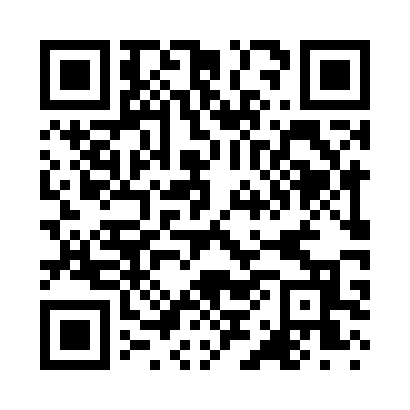 Prayer times for Cicerone, West Virginia, USAMon 1 Jul 2024 - Wed 31 Jul 2024High Latitude Method: Angle Based RulePrayer Calculation Method: Islamic Society of North AmericaAsar Calculation Method: ShafiPrayer times provided by https://www.salahtimes.comDateDayFajrSunriseDhuhrAsrMaghribIsha1Mon4:326:061:305:268:5410:282Tue4:336:061:305:268:5410:273Wed4:346:071:305:268:5410:274Thu4:346:071:315:268:5410:275Fri4:356:081:315:268:5410:266Sat4:366:081:315:268:5310:267Sun4:376:091:315:268:5310:258Mon4:386:101:315:268:5310:259Tue4:386:101:315:268:5210:2410Wed4:396:111:325:268:5210:2311Thu4:406:111:325:268:5210:2312Fri4:416:121:325:268:5110:2213Sat4:426:131:325:268:5110:2114Sun4:436:141:325:268:5010:2015Mon4:446:141:325:268:5010:2016Tue4:456:151:325:268:4910:1917Wed4:466:161:325:268:4810:1818Thu4:476:171:325:268:4810:1719Fri4:486:171:325:268:4710:1620Sat4:496:181:325:268:4610:1521Sun4:516:191:335:268:4610:1422Mon4:526:201:335:268:4510:1323Tue4:536:211:335:268:4410:1224Wed4:546:211:335:268:4310:1125Thu4:556:221:335:258:4310:0926Fri4:566:231:335:258:4210:0827Sat4:586:241:335:258:4110:0728Sun4:596:251:335:258:4010:0629Mon5:006:261:335:258:3910:0430Tue5:016:261:325:248:3810:0331Wed5:026:271:325:248:3710:02